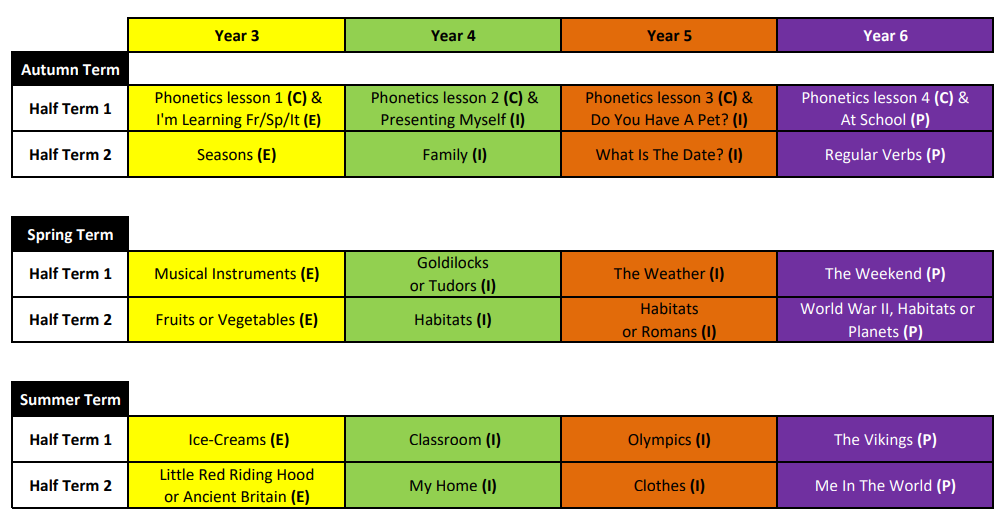 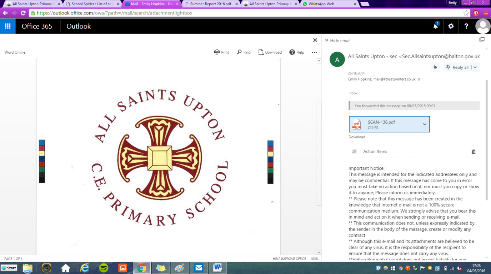 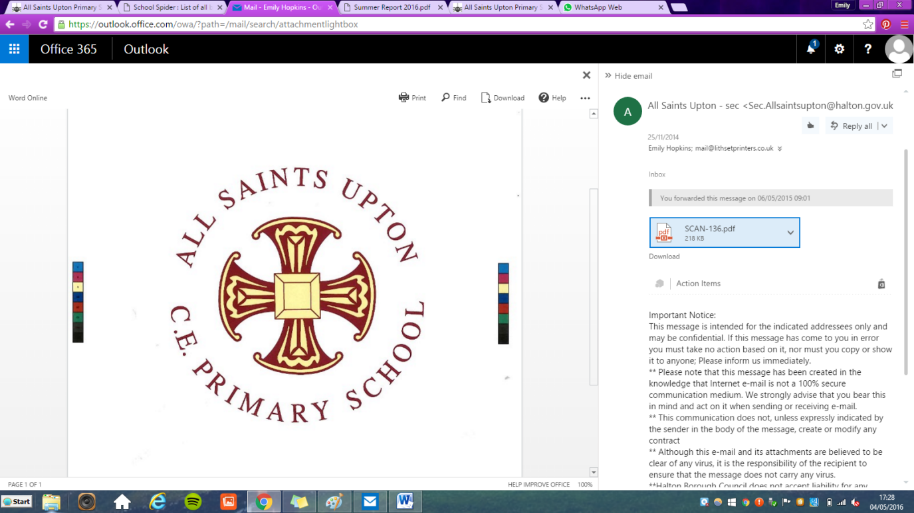 ALL SAINTS UPTON PROGRESSION GRIDFrench                  Academic Year 2025/2026